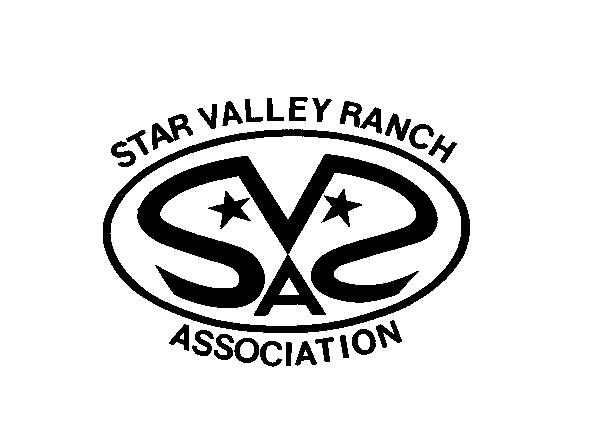 OPERATING POLICY It is the policy of the Star Valley Ranch Association to protect the privacy of its members.  Member ownership and mailing addresses are public information and will be provided upon request.  Email(s) or phone number(s) are provided to the Association for Association business and shall not be provided upon request.SVRA will provide email or phone numbers upon request to Star Valley Ranch Association Board members and government employees, including but not limited to the Town of Star Valley Ranch, Lincoln County Sheriff, Wyoming Highway Patrol, United States Postal Service.POLICY TITLE:  Member Information Privacy PolicySECTIONMember ServicesNUMBER10.3DATE3/17/2022REPLACES POLICY NUMBER: TITLE: TITLE: TITLE: DATE ADOPTED: DATE REVISED: CROSS REFERENCES: APPROVED: APPROVED: GENERAL MANAGER GENERAL MANAGER DATE SVRA CHAIRPERSON SVRA CHAIRPERSON DATE 